AXP Rubic Una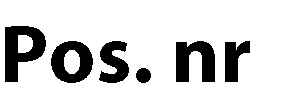 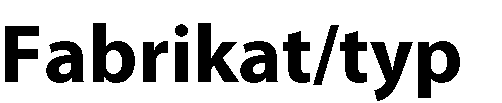 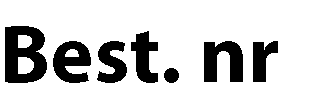 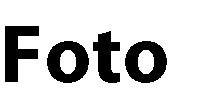 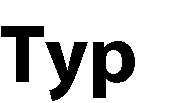 AXP IP42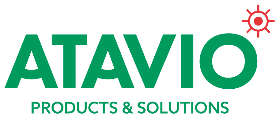 AxeprE- 7344082Art. 575200AxepuE- 7344083Art. 575201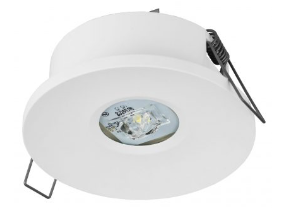 Batteri: Enligt centralMontage: TakBestyckning: LED Övrigt: IP20Effekt:6WLumen Axepr:785lmLumen Axepu:800lmAXP IP65AxprE- 7344084Art. 575202AxpuE- 7344085Art. 575203Batteri: Enligt centralMontage: TakBestyckning: LED Övrigt: IP65Effekt:6WLumen Axpr:785lmLumen Axpu:800lm